		آمار  روزانه شناورهای تخلیه وبارگیری شرکت آریا بنادر ایرانیان	از ساعت  45: 06  تا ساعت 06:45 مورخه 03/02/1401 لغایت 04/02/1401		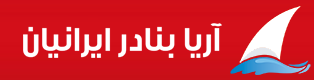             کارشناس امور بندری شرکت آریا بنادر ایرانیان                                         امیر صابری کهناسکلهاسکلهنام شناورنام کشتیرانینام کشتیرانیتناژ  تخلیهتناژبارگیریتناژبارگیریمحل تخلیهنوع تجهیزاتنوع تجهیزاتمحموله کشتیمحموله کشتیتاریخ و ساعت پهلوگیریتاریخ و ساعت شروع عملیاتتاریخ و ساعت شروع عملیاتتاریخ و ساعت شروع عملیاتتناژ  تخلیه و بارگیــریتناژ  تخلیه و بارگیــریتناژ  تخلیه و بارگیــریتناژ  تخلیه و بارگیــریمجموع تناژ سه شیفتمجموع تناژ سه شیفتتناژباقیمانده /اتمام تخلیه یا بارگیری(تن)تناژباقیمانده /اتمام تخلیه یا بارگیری(تن)زمان عملیات(OT)زمان عملیات(OT)نرم متوسطنرم متوسطماندگاری دراسکله(ساعت)ماندگاری دراسکله(ساعت)اسکلهاسکلهنام شناورنام کشتیرانینام کشتیرانیتناژ  تخلیهتناژبارگیریتناژبارگیریمحل تخلیهنوع تجهیزاتنوع تجهیزاتتخلیهبارگیریتاریخ و ساعت پهلوگیریتاریخ و ساعت شروع عملیاتتاریخ و ساعت شروع عملیاتتاریخ و ساعت شروع عملیاتتناژصبحتناژعصرتناژعصرتناژشبمجموع تناژ سه شیفتمجموع تناژ سه شیفتتناژباقیمانده /اتمام تخلیه یا بارگیری(تن)تناژباقیمانده /اتمام تخلیه یا بارگیری(تن)تخلیهبارگیریتخلیهبارگیریماندگاری دراسکله(ساعت)ماندگاری دراسکله(ساعت)44علیرضا-1یاقوت طلایی  بندریاقوت طلایی  بندر1900**سریر تجارتمنگان 224منگان 224ذرت دامی*03/02/0104/02/0104/02/0104/02/01ت:*ت:*ت:*ت:651ت:651ت:651باقی تخلیه: 1249باقی تخلیه: 124903:30*186***44علیرضا-1یاقوت طلایی  بندریاقوت طلایی  بندر1900**سریر تجارتمنگان 224منگان 224ذرت دامی*22:3000:1500:1500:1503:30*186***66پاتریس دریای خزر دریای خزر 2871**سریر تجارت **ذرت –کانتینر پر 40(12)20(3)*04/02/0166پاتریس دریای خزر دریای خزر 2871**سریر تجارت **ذرت –کانتینر پر 40(12)20(3)*00:451111تارادیس دریای خزر دریای خزر 3300**غلات بان **جو خوراکی *04/02/011111تارادیس دریای خزر دریای خزر 3300**غلات بان **جو خوراکی *03:101212ویستادریای  خزردریای  خزر3553**محوطهیکسرهلیبهر4006و4017مکنده223لیبهر4006و4017مکنده223گندم.کانتینرخالی40(12)*02/02/0102/02/0102/02/0102/02/01ت:1610ت:1546ت:1546ت:235ت:3391ت:3391باقی تخلیه:109باقی تخلیه:10915:55*213***1212ویستادریای  خزردریای  خزر3553**محوطهیکسرهلیبهر4006و4017مکنده223لیبهر4006و4017مکنده223گندم.کانتینرخالی40(12)*19:5522:0022:0022:0015:55*213***نام شناورنام شناورنام شناوراز ساعت لغایتاز ساعت لغایتاز ساعت لغایتمیزان توقفمیزان توقفمیزان توقفتوضیحاتتوضیحاتتوضیحاتتوضیحاتتوضیحاتنام شناورنام شناورنام شناوراز ساعت لغایتاز ساعت لغایتاز ساعت لغایتمیزان توقفمیزان توقفتوضیحاتتوضیحاتتوضیحاتتوضیحاتتوضیحاتتوضیحاتتوضیحات4علیرضا-1علیرضا-1علیرضا-122:30الی 23:3022:30الی 23:3022:30الی 23:3001:0001:0001:00پاس کشتی پاس کشتی پاس کشتی پاس کشتی پاس کشتی 11تارادیس تارادیس تارادیس 03:10الی 03:5003:10الی 03:5003:10الی 03:5000:4000:40پاس کشتی پاس کشتی پاس کشتی پاس کشتی پاس کشتی پاس کشتی پاس کشتی 4علیرضا-1علیرضا-1علیرضا-123:30الی 00:1523:30الی 00:1523:30الی 00:1500:4500:4500:45عملیات سرویر عملیات سرویر عملیات سرویر عملیات سرویر عملیات سرویر 11تارادیس تارادیس تارادیس 03:50الی 05:3003:50الی 05:3003:50الی 05:3001:4001:40عملیات سرویرعملیات سرویرعملیات سرویرعملیات سرویرعملیات سرویرعملیات سرویرعملیات سرویر4علیرضا-1علیرضا-1علیرضا-103:45الی 06:0003:45الی 06:0003:45الی 06:0002:1502:1502:15صرف سحر صرف سحر صرف سحر صرف سحر صرف سحر 11تارادیس تارادیس تارادیس 05:30الی 06:4505:30الی 06:4505:30الی 06:4501:1501:15عدم مجوز مامور قرنطینهعدم مجوز مامور قرنطینهعدم مجوز مامور قرنطینهعدم مجوز مامور قرنطینهعدم مجوز مامور قرنطینهعدم مجوز مامور قرنطینهعدم مجوز مامور قرنطینه4علیرضا-1علیرضا-1علیرضا-106:00الی 06:4506:00الی 06:4506:00الی 06:4500:4500:4500:45تعویض شیفت تعویض شیفت تعویض شیفت تعویض شیفت تعویض شیفت 12ویستاویستاویستا06:45الی 08:1006:45الی 08:1006:45الی 08:1001:2501:25نبود کامیون حمل یکسرهنبود کامیون حمل یکسرهنبود کامیون حمل یکسرهنبود کامیون حمل یکسرهنبود کامیون حمل یکسرهنبود کامیون حمل یکسرهنبود کامیون حمل یکسره12ویستاویستاویستا08:20الی08:5008:20الی08:5008:20الی08:5000:3000:30خرابی تجهیزات(گراپ)خرابی تجهیزات(گراپ)خرابی تجهیزات(گراپ)خرابی تجهیزات(گراپ)خرابی تجهیزات(گراپ)خرابی تجهیزات(گراپ)خرابی تجهیزات(گراپ)6پاتریس پاتریس پاتریس 00:45الی 01:4500:45الی 01:4500:45الی 01:4501:0001:0001:00پاس کشتی پاس کشتی پاس کشتی پاس کشتی پاس کشتی 12ویستاویستاویستا13:30الی 14:0013:30الی 14:0013:30الی 14:0000:3000:30تعویض شیفت تعویض شیفت تعویض شیفت تعویض شیفت تعویض شیفت تعویض شیفت تعویض شیفت 6پاتریس پاتریس پاتریس 01:45الی 03:4501:45الی 03:4501:45الی 03:4502:0002:0002:00باز کردن لاشینگباز کردن لاشینگباز کردن لاشینگباز کردن لاشینگباز کردن لاشینگ12ویستا ویستا ویستا 19:45الی 21:3019:45الی 21:3019:45الی 21:3001:4501:45صرف افطارصرف افطارصرف افطارصرف افطارصرف افطارصرف افطارصرف افطار6پاتریس پاتریس پاتریس 03:45الی 06:0003:45الی 06:0003:45الی 06:0002:1502:1502:15صرف سحر صرف سحر صرف سحر صرف سحر صرف سحر 12ویستا ویستا ویستا 21:30الی 22:0021:30الی 22:0021:30الی 22:0000:3000:30تعویض شیفت تعویض شیفت تعویض شیفت تعویض شیفت تعویض شیفت تعویض شیفت تعویض شیفت 6پاتریس پاتریس پاتریس 06:00الی 06:4506:00الی 06:4506:00الی 06:4500:4500:4500:45تعویض شیفت تعویض شیفت تعویض شیفت تعویض شیفت تعویض شیفت 12ویستا ویستا ویستا 22:00الی 22:2522:00الی 22:2522:00الی 22:2500:2500:25جابجایی تجهیزاتجابجایی تجهیزاتجابجایی تجهیزاتجابجایی تجهیزاتجابجایی تجهیزاتجابجایی تجهیزاتجابجایی تجهیزات12ویستا ویستا ویستا 03:45الی 06:0003:45الی 06:0003:45الی 06:0002:1502:15صرف سحر صرف سحر صرف سحر صرف سحر صرف سحر صرف سحر صرف سحر 12ویستا ویستا ویستا 06:00الی 06:4506:00الی 06:4506:00الی 06:4500:4500:45تعویض شیفت تعویض شیفت تعویض شیفت تعویض شیفت تعویض شیفت تعویض شیفت تعویض شیفت توضیحات :    کندی عملیات تخلیه ویستا در شیفت شب ته روبی سه انبار آن در شیفت شب میباشد.توضیحات :    کندی عملیات تخلیه ویستا در شیفت شب ته روبی سه انبار آن در شیفت شب میباشد.توضیحات :    کندی عملیات تخلیه ویستا در شیفت شب ته روبی سه انبار آن در شیفت شب میباشد.توضیحات :    کندی عملیات تخلیه ویستا در شیفت شب ته روبی سه انبار آن در شیفت شب میباشد.توضیحات :    کندی عملیات تخلیه ویستا در شیفت شب ته روبی سه انبار آن در شیفت شب میباشد.توضیحات :    کندی عملیات تخلیه ویستا در شیفت شب ته روبی سه انبار آن در شیفت شب میباشد.توضیحات :    کندی عملیات تخلیه ویستا در شیفت شب ته روبی سه انبار آن در شیفت شب میباشد.توضیحات :    کندی عملیات تخلیه ویستا در شیفت شب ته روبی سه انبار آن در شیفت شب میباشد.توضیحات :    کندی عملیات تخلیه ویستا در شیفت شب ته روبی سه انبار آن در شیفت شب میباشد.توضیحات :    کندی عملیات تخلیه ویستا در شیفت شب ته روبی سه انبار آن در شیفت شب میباشد.توضیحات :    کندی عملیات تخلیه ویستا در شیفت شب ته روبی سه انبار آن در شیفت شب میباشد.توضیحات :    کندی عملیات تخلیه ویستا در شیفت شب ته روبی سه انبار آن در شیفت شب میباشد.توضیحات :    کندی عملیات تخلیه ویستا در شیفت شب ته روبی سه انبار آن در شیفت شب میباشد.توضیحات :    کندی عملیات تخلیه ویستا در شیفت شب ته روبی سه انبار آن در شیفت شب میباشد.توضیحات :    کندی عملیات تخلیه ویستا در شیفت شب ته روبی سه انبار آن در شیفت شب میباشد.توضیحات :    کندی عملیات تخلیه ویستا در شیفت شب ته روبی سه انبار آن در شیفت شب میباشد.توضیحات :    کندی عملیات تخلیه ویستا در شیفت شب ته روبی سه انبار آن در شیفت شب میباشد.توضیحات :    کندی عملیات تخلیه ویستا در شیفت شب ته روبی سه انبار آن در شیفت شب میباشد.توضیحات :    کندی عملیات تخلیه ویستا در شیفت شب ته روبی سه انبار آن در شیفت شب میباشد.توضیحات :    کندی عملیات تخلیه ویستا در شیفت شب ته روبی سه انبار آن در شیفت شب میباشد.توضیحات :    کندی عملیات تخلیه ویستا در شیفت شب ته روبی سه انبار آن در شیفت شب میباشد.توضیحات :    کندی عملیات تخلیه ویستا در شیفت شب ته روبی سه انبار آن در شیفت شب میباشد.توضیحات :    کندی عملیات تخلیه ویستا در شیفت شب ته روبی سه انبار آن در شیفت شب میباشد.توضیحات :    کندی عملیات تخلیه ویستا در شیفت شب ته روبی سه انبار آن در شیفت شب میباشد.توضیحات :    کندی عملیات تخلیه ویستا در شیفت شب ته روبی سه انبار آن در شیفت شب میباشد.توضیحات :    کندی عملیات تخلیه ویستا در شیفت شب ته روبی سه انبار آن در شیفت شب میباشد.توضیحات :    کندی عملیات تخلیه ویستا در شیفت شب ته روبی سه انبار آن در شیفت شب میباشد.توضیحات :    کندی عملیات تخلیه ویستا در شیفت شب ته روبی سه انبار آن در شیفت شب میباشد.توضیحات :    کندی عملیات تخلیه ویستا در شیفت شب ته روبی سه انبار آن در شیفت شب میباشد.توضیحات :    کندی عملیات تخلیه ویستا در شیفت شب ته روبی سه انبار آن در شیفت شب میباشد.توضیحات :    کندی عملیات تخلیه ویستا در شیفت شب ته روبی سه انبار آن در شیفت شب میباشد.